North American Cruiser Association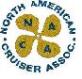 2021 North American Invitational Boat DonorsOwner			Boat Description & Location		Boat NameBob Ehlers			48’ Jefferson PH SDYC			J B & MeEd Denaci			36’ GB Classic Tw Engine SWYC	Grand IsleMike Pearlman		58’Bertram SF SWYC			Black PearlStan Smith			36’ GB Classic Tw Engine SWYC	Marianna QueenRalph Salerno		40’Nova Sundeck Tw Eng SWYC	AncoraPaul Vance			42’ Nordic Tug Single Eng SWYC	ShortyDavid Weimer		36’ GB Europa Singl Eng SDYC	Just DesertsBill Roush			40’ Nordhavn Sngl Engine SWYC	Albatross